Sonderabverkauf:BIG BAG mit Einfüllschürze und Auslaufstutzen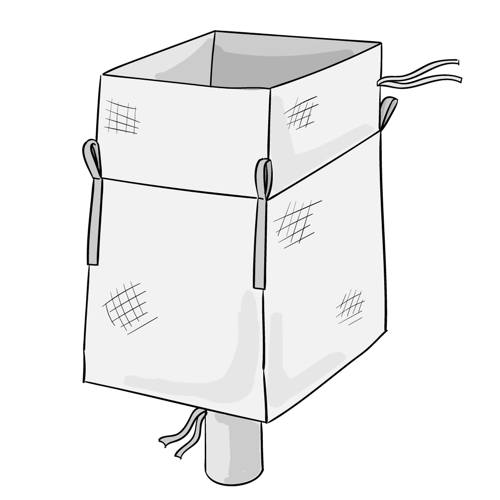 Wir bieten an:250 Stück Big BagsFORSI-Bag (Einweg Big Bag)

90 x 90 x 110 cm **
SWL 1'500 kgs - SF 5:1
mit Einfüllschürze 75 cm
mit Auslaufstutzen 40x60 cm 
4 Schlaufen 25 cm freie Länge
+ A4 Docu-PocketBestellungen an:	06246 / 90 300 10	handel@seegen.atSEEGEN – Salzburger Erneuerbare Energie GenmbHPreis pro StückBestellmenge:Stück10 Stück€ 9,5 pro StückAb 25 Stück€ 8,- pro StückMindestbestellmenge 10 StückMindestbestellmenge 10 StückHeizwerk:Anschrift:Tel.Email: